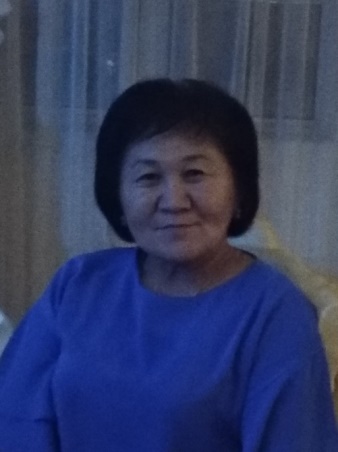 РезюмеАты жөнү:                                   Алышерова Бактыгүл ЭгембердиевнаТуулган жылы:                       16.04.1969-жылЭлектрондук почтасы:       bakalisherova@gmail.comБилими:                                      ЖогоркуОкуу жайы:                               КГНУЖОЖду бүткөн жылы:       1994-жылыФакультети:                             Химия жана ТехнологияДипломдун номери:            ФВ-1 №129573Паспорттун сериясы:          AN3306198ИНН№:                                        11604196900551Иштеген жери:                       Профессор А.Молдокулов атындагы Улуттук инновациялык технологиялар мектеп-лицейиПед.стажы:                               26 жыл . Профессор А.Молдокулов атындагы Улуттук инновациялык технологиялар мектеп-лицейи1994-жылдан бери иштеп келе жатам.Аткарган кызматы:             Химия мугалими Үй бүлөсү:                               2 уулдун энесиЖашаган жери:                  Бишкек шаары, Төмөнкү Аларча, Фрунзе көч.21Категориясы:                          ЖогоркуКайсы теманын үстүндө иштейт:                                   « Химия предметин окутууда окуучулардын                                                                                                                                                          билим, билгичтик жана көндүмдөрүн                                                                    информациялык технологияны колдонуу                                                     менен билим сапатын өстүрүү». Сертификаттары: Сорос фонду тарабынан уюштурулган «Сынчыл ойлонууну өстүрүүдөгү окуу  жана жазуу» курсун бүткөн тууралуу сертификаты 2004-жылы.Курс обучения по программе «Глобальное образование»            (8-10 декабря 2005г).Педагогикалык кадрлардын билимин жогорулатуу, даярдоо жана кайра даярдоо борборунда Химия сабагын окутуунун теориясы жана методикасы. 2-13-февраль 2009-жылы.Педагогикалык кадрлардын билимин жогорулатуу, даярдоо жана кайра даярдоо борборунда Химия сабагын окутуунун теориясы жана методикасы. 03-14-январь 2011-жылыПедагогикалык  кадрлардын квалификациясын жогорулатуу  жана кайра даярдоо борборунда окутуунун активдүү методдору жана баалоо. 7-19-декабрь 2015-жыл“Педагогикалык адистик чеберчиликти өстүрүүчү инновациялык билим берүү технологиялары” 2017-ж.11-декабрь. И. Арабаев атындагы КМУнун сертификаты.«7-11-класстар үчүн математикалык жана табигый-илимий билим берүүчүлүк тармактарынын предметтик стандарттарын киргизүү» 28-31-март 2018-жыл«Окутуудагы жана баалоодогу заманбап билим берүү технологиялары»14- март 2019-жыл «Химия предметин окутуунун теориясы жана методикасы» 28-февраль 2020-жыл«Сабактан тышкаркы окуу ишмердүүлүгүн; Социалдык долборлоо»    4-март 2020-жыл«Мугалимдердин методикалык компетенттүүлүгүн калыптандыруу жана өнүктүрүу» 17-март 2020-жылКыргыз Республикасынын Билим берүү жана илим министрлиги тарабынан дистанттык билим берүүнүн алкагында телесабактарды уюштуруудагы көрсөткөн кесиптик жогорку чеберчилиги үчүн сертификат 28-май 2020-жыл.Алган сыйлыктары:             1998-жылы Улуттук компьютердик  гимназиянын грамотасы 2005-жылы Улуттук компьютердик  гимназиянын грамотасы 2005-2006-окуу жылында Билим берүү жана илим министирлигинин Ардак   грамотасы 2009-2010-окуу жылында Эл агартуунун отличниги. 2010-2011-окуу жылында Улуттук компьютердик  гимназиянын грамотасы 2010-2011-окуу жылында предметтик сабактар боюнча шаардык    жана республикалык олимпиадаларга окуучуларды даярдоодо  алгылыктуу иш алып баргандыгы үчүн Улуттук компьютердик  гимназиянын биринчи даражадагы диплому 2012-2013-окуу жылында «Окутуунун каражаттары » конкурсунда   «Эритмелердин электр агымын өткөрүүсүн текшерүүчү» курал  боюнча  III орун 2012-2013-окуу    «Мыкты кабинет» конкурсунда Улуттук компьютердик  гимназиянын биринчи даражадагы диплому2013-2014-окуу жылында предметтик сабактар боюнча шаардык жана республикалык олимпиадаларга окуучуларды даярдоодо алгылыктуу иш алып баргандыгы үчүн Улуттук компьютердик  гимназиянын грамотасы2016-2017-окуу жылында Бишкек шаарынын мэриясынын Ардак грамотасы2018-2019-окуу жылында Профессор А.Молдокулов атындагы Улуттук инновациялык технологиялар мектеп-лицейинин грамотасы2019-жыл Ардак грамота И.Арабаев атындагы Кыргыз           Мамлекеттик Университети2019-2020-окуу жылында Профессор А.Молдокулов атындагы Улуттук инновациялык технологиялар мектеп-лицейинин грамотасыОкуган докладдары:           Азыркы кездеги билим берүүнүн ролу.  Химия предметин окутуудагы    инновациялык  табылгалар.     Билим берүү системасында педагогикалык ишмердүүлүктүн                   инновациялык багытталышыЖетишкендиктерим: 2012-2013-окуу жылында жана 2014-2015-окуу жылында мамлекеттик ОРТ тесттин тапшырууда көпчүлүк окуучулар химия-биология предметтеринен тест тапшырып жогорку деңгээлдеги баллдарды алып келишкен.  2009-2010-окуу жылында химия предмети боюнча Айтбаев Санжар  республикалык олимпиадада конкурстан сырткары катышып IV-орунду ээлеп баалуу сыйлыкка ээ болгон. 2010-2011-окуу жылында химия предмети боюнча Султанмурат к. Элвира шаардык олимпиадада I-орунду алып, республикалык олимпиадада V-орунду ээлеген  2013-2014-окуу жылында химия предмети боюнча 11т-классынын окуучусу Алмаз к. Айкөл шаардык олимпиадада I-орунду, республикалык олимпиадада IV-орунду ээлеген. Билим жана илим министрлигинин сертификатына ээ болгон.2016-2017-окуу жылында химия предмети боюнча 11т-классынынокуучусу Абдувалиев Бактияр райондук олимпиадада II орунга ээ болгон.2016-2017-окуу жылында химия предмети боюнча     10т- классынын окуучусу Бекболсунова Үмүтай райондук  олимпиадада III-орунду  ээлеген.Өзгөчө кырдаал мезгилинде 11-класстар үчүн видео сабактарды өттүм. Өтүлгөн сабактардын ссылкалары:https://youtu.be/84XcLE1ekuAhttps://youtu.be/tPJg2sYYzmAhttps://youtu.be/NNFc1Ik8v7Ehttps://youtu.be/BgKE6ceA8Sshttps://youtu.be/VP3qfH_qHyYhttps://youtu.be/x6Y-SquL2zghttps://youtu.be/tnXGcZmInro